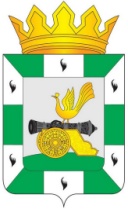 МУНИЦИПАЛЬНОЕ ОБРАЗОВАНИЕ «СМОЛЕНСКИЙ РАЙОН» СМОЛЕНСКОЙ ОБЛАСТИСМОЛЕНСКАЯ РАЙОННАЯ ДУМАРЕШЕНИЕот 26 сентября 2023 года        №  47О досрочном прекращении полномочий депутата Смоленской районной  Думы   шестого   созываВ соответствии с пунктом 10 части 10 статьи 40 Федерального закона 
от 6 октября 2003 года № 131-ФЗ «Об общих принципах организации местного самоуправления в Российской Федерации», пунктом 11 части 1 статьи 23 Устава муниципального образования «Смоленский район» Смоленской области, а также на основании заявления депутата Смоленской районной Думы Эсальнека С.Е. от 15 сентября 2023 года, Смоленская районная ДумаРЕШИЛА:1. Считать досрочно прекращенными полномочия депутата Смоленской районной Думы Эсальнека Сергея Евгеньевича, избранного по трёхмандатному избирательному округу № 1, 15 сентября 2023 года в связи с избранием его  депутатом Смоленской областной Думы седьмого созыва.2. Настоящее решение вступает в силу с момента его принятия.3. Настоящее решение подлежит официальному опубликованию 
в газете «Сельская правда» и размещению на официальном сайте Администрации муниципального образования «Смоленский район» Смоленской области.4. Направить настоящее решение в Территориальную избирательную комиссию муниципального образования «Смоленский район» Смоленской области.Заместитель председателя Смоленской районной Думы                                                                 А.В. Маслов